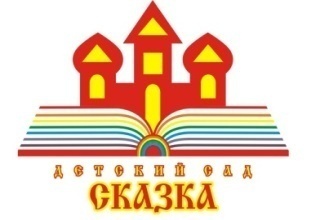 Консультация для родителейна тему: «Речевые игры в кругу семьи»Подготовила:учитель-логопед Халиулина Р.А.2022гКонсультация для родителей на тему:«Речевые игры в кругу семьи»Дошкольный возраст, как известно, период интенсивного развития речи ребенка, а своевременное овладение правильной речью является одним из основных условий нормального психофизического развития малыша, формирования полноценной личности, подготовки детей к обучению в школе. Развитие и формирование речи ребенка является неотъемлемой частью умственного развития в целом. Умственное развитие предполагает развитие любознательности и умственных способностей, которое происходит через познание окружающего мира. Благодаря играм со сверстниками, общению в семье интенсивно развиваются мыслительные способности детей. Приобщая ребенка к совместному труду по дому, на огороде, в саду, вы разговариваете с ним: «Здесь мы посадим огурчики…», «На этом кустике вызреет малина». Общаясь, вы помогаете словам, звучащей речи «обрели плоть».По мере обогащения опыта ребенка, появления новых наблюдений развиваются его умственные способности, происходит развитие речи. Он учится сопоставлять, находить сходство и различие между предметами, делать выводы.Речь его обогащается новыми словами. К пяти годам ребенок строит длинные и достаточно сложные фразы, много и охотно рассказывает об увиденном и услышанном. Он может запоминать и обобщать полученную информацию.Детский мозг обладает прекрасной способностью впитывать информацию. Малыш с жадностью запоминает то, что ему интересно. Он обожает, когда вы читаете ему сказки, стихи, небольшие рассказы о животных, о растениях, о таких же девочках и мальчиках, как он сам.Ваш ребенок слушает их по многу раз и запоминает. Если вы читаете или рассказываете торопливо, невнимательно, малыш поправляет вас. Затем ему становится интересна какая-нибудь одна история, и он желает прочитать ее сам. Сопоставляя услышанную историю с картинками в книжке, он «читает» книжку, аккуратно следуя за буквами, которых еще не знает.К трем годам, осознав себя как личность, он научился говорить «я». Позднее, включившись в коллективные игры, пополнил речевой запас местоимениями «ты» и «он». Во время игр дети много и охотно разговаривают, шумно подражают товарищам по игре, старшим членам семьи, персонажам увиденных фильмов.Девочки разговаривают с куклами: ласкают, бранят, учат (совсем как мама). Мальчики кричат на машины, понукают, приказывают трогаться с места.В 3 – 4 года с ребенком уже можно беседовать, вести диалог. Он будет говорить беспрерывно, торопиться. Старайтесь говорить с ним ровным, спокойным голосом, чтобы успокоить, «погасить» ненужную торопливость. К пяти годам речь ребенка должна быть полностью сформирована. Сложности могут быть лишь с некоторыми звуками (например, «р», «л»).Еще в старину были придуманы скороговорки – род складной речи с повторением и перестановкой одних и тех же букв или слогов, трудных для произношения. Позанимайтесь с ребенком скороговорками, умерьте торопливость его речи. Ему наверняка понравятся эти забавные и короткие стишки.Скороговорки для развития речиВез корабль карамель,
Наскочил корабль на мель,
И матросы две недели
Карамель на мели ели.Говорит попугай попугаю:
- Я тебя, попугай, попугаю!
- Попугай ты меня, попугай, - 
Говорит попугай попугаю.Ребенок должен правильно произносить все звуки и уметь четко выражать свои мысли. Если какой-то звук (особенно часто «р») ему не дается, он его совсем опускает или произносит неправильно, родителям не рекомендуется его поправлять, заставлять многократно произносить различные слова, в которых содержится неудачно произносимый звук. Важно при ребенке самим говорить правильно, четко, и обычно он сам справляется со своим недостатком.Правильно говорить — это одна сторона дела. С ребенком необходимо дома проводить занятия (упражнения, игры), способствующие развитию речи. Следует добиваться сознательного усвоения значения слов, доступных для детского понимания, обращать внимание на тонкое восприятие оттенков их значения, на образное их употребление.Очень важно научить ребенка внимательно слушать, улавливать смысл услышанного и отвечать на соответствующие вопросы. Поэтому не стоит стремиться читать ребенку побольше. Лучше с ним чаще беседовать о прочитанном, научить пересказывать услышанное, точно выражать свои мысли, высказывать отношение к прочитанному. Полезно и упражнять память ребенка, предлагая ему заучивать небольшие стихотворения, потешки.Для развития связной речи желательно развивать у детей способность придумывать небольшие рассказы по сюжетным картинкам, правильно их составлять. Взрослый может наводящим вопросом подтолкнуть в нужном направлении детскую мысль.Нет необходимости каждый раз читать и рассказывать детям что-то новое. Они охотно встречают прочитанные ранее произведения, активно вспоминают и стараются подсказать, что будет дальше, поправляют, если рассказчик допустил какую-то неточность. При этом ребенок учится проявлять высокую активность.Игры по дороге в детский сад (из детского сада)«Кто самый внимательный». Можно предложить ребенку посоревноваться на внимательность. Называется предмет, который встретился на пути, параллельно выделяется отличительный признак этого предмета. Например, «Я увидел горку, она высокая» или «Я увидел машину, она большая» и т.д. Можно предложить и такое задание: посоревноваться с ребенком в подборе признаков к одному предмету. Выигрывает назвавший больше слов. Выполняя такие упражнения, дети учатся согласовывать прилагательные с существительными.Игру «Весёлый счет» тоже можно проводить на улице, во время прогулок с ребенком. При проведении этой игры не только закрепляется правильное употребление падежных форм существительных, но и умение вести счет. Необходимо только именовать каждое число при пересчете предметов: например, одно дерево, два дерева, три дерева и т.д., и следить за четким проговариванием падежных окончаний числительных и существительных.«Что (кто) бывает зеленым (веселым, грустным, быстрым …)?» На конкретный вопрос типа: «Что бывает зеленым?» необходимо получить как можно больше разнообразных ответов: трава, листья, крокодил, лента и т.д.«Задом наперед» Взрослые и ребенок вместе рассказывают сюжет хорошо известной сказки, рассказа, начиная с конца.Игра «Назови одним словом». Как одним словом назвать прибор, который варит кофе? (Кофеварка.) Режет овощи? (Овощерезка.) Мелет кофе? (Кофемолка.) Выжимает сок? (Соковыжималка.) Какой сок получается из яблок (яблочный), груш (грушевый), слив (сливовый), вишни (вишневый), моркови, лимонов, апельсинов и т.д.? И, наоборот - из чего получается апельсиновый сок? «Путаница» на закрепление слоговой структуры слова. Предложить составить слово из слогов, например, са-ко (коса), ло-мы (мыло). Если ребенок знает буквы и владеет слоговым чтением, можно эту игру провести следующим образом: на листе бумаги хаотично пишутся слоги, ребенок должен соединить линией слоги, чтобы получилось слово. Игра способствует развитию моторики.«Подбор прилагательных». Эта игра интересна детям любого возраста, имеет несколько степеней сложности игры: малышам необходим наглядный единичный образ, старшим детям — словесный и не менее 2—3 образов. Содержание же игры заключается в следующем: ведущий показывает игрушку, картинку или называет слово, а участники по очереди называют как можно больше признаков, соответствующих предложенному объекту. Выигрывает тот, кто назовет для каждого из предъявленных предметов как можно больше признаков. Например, "собака" — большая, лохматая, добрая, веселая, охотничья, старая и т. п. Игра «Кто что делает». Эта игра обогащает лексический запас детей словами-действиями (глаголами) и позволяет не только активизировать монологическую речь, но и выразительность неречевых средств воздействия на слушателей. В рамках этого варианта существует несколько способов организации игрового действия.а) Для игры необходим набор предметных картинок (картина, молоток, зонт, часы, кошка, собака, клубок ниток, газета и пр.). Детям показывают картинки (по одной) и задают вопросы: "Что с этим можно делать? Для чего это нужно?" б) Можно поступить и следующим образом: задать вопросы, отражающие конкретное использование предмета, а дети указывают на ту или иную картинку. Например: "Что можно повесить на стену? Из чего можно связать шарф? Где можно спрятаться от дождя? Кто дом сторожит? Что можно читать? Кто мышей ловит? Как узнать, сколько времени? Чем гвозди забивать?"Подготовила: учитель-логопед Халиулина Р.А.СП ДС «Сказка» ГБОУ СОШ №5 «ОЦ «Лидер» г.о. Кинель